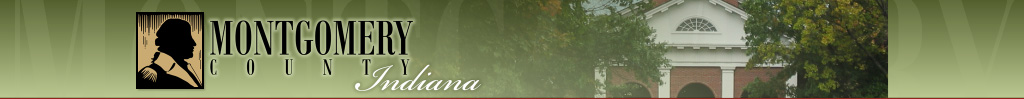 MONTGOMERY COUNTY PLAN COMMISSIONAGENDAWEDNESDAY APRIL 24th, 2019 6:00 PMCRAWFORDSVILLE CITY COUNCIL CHAMBER300 EAST PIKE ST, CRAWFORDSVILLECALL TO ORDERAPPROVAL OF APRIL 3RD 2019 MINUTESNEW BUSINESS:MONTGOMERY COUNTY ZONING ORDINANCE PUBLIC HEARING.ADJOUNMENTAgenda subject to change*Montgomery County acknowledges its responsibility to comply with the Americans with Disabilities Act of 1990.  In order to assist individuals with disabilities who require special services (i.e. sign interpretive services, alternative audio/visual devices, and amanuenses) for participation in or access to County sponsored public programs, services, and/or meetings, the County requests that individuals makes requests for these services forty-eight (48) hours ahead of the scheduled program, service, and/or meeting.  To make arrangements, contact ADA/Title VI Coordinator Lori Dossett @ 765-361-2623.